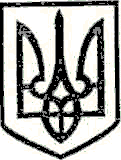 УКРАЇНАМАРКІВСЬКА РАЙОННА ДЕРЖАВНА АДМІНІСТРАЦІЯЛУГАНСЬКОЇ ОБЛАСТІР О З П О Р Я Д Ж Е Н Н Яголови районної державної адміністрації«02» квітня 2018 р.                          Марківка                                              № 100Про затвердження плану заходівз реалізації правопросвітницькогопроекту «Я маю право!» у Марківському районі у 2018 році	Керуючись статтею 6, пунктом 1 частини першої статті 13, пунктом 1 частини першої статті 39, частиною першою статті 41 Закону України «Про місцеві державні адміністрації», на виконання Указу Президента України «Про оголошення в Україні 2018 року Роком реалізації правопросвітницького проекту «Я маю право!» від 14.11.2017 № 361/2017, враховуючи розпорядження голови обласної державної адміністрації керівника обласної військово-цивільної адміністрації від 02.03.2018 № 185 «Про затвердження Регіонального плану заходів на 2018 рік, спрямованих на реалізацію правопросвітницького проекту «Я маю право!», листа головного територіального управління юстиції у Луганській області від 08.02.2018 № 6.2/14/780 з метою формування правової культури та правової свідомості, сприяння підвищенню рівня знань та поінформованості громадян щодо реалізації та захисту своїх прав, гарантованих Конституцією та законами України:1. Затвердити районний план заходів з реалізації правопросвітницького проекту «Я маю право!» у Марківському районі на 2018 рік (далі – План), що додається.2. Голові селищної та сільських рад рекомендувати з урахуванням затвердженого Плану розробити та затвердити відповідні плани.3. Відповідальним виконавцям Плану щокварталу до 03 числа місяця, наступного за звітним періодом, надавати інформацію про хід його реалізації до сектору юридичної роботи апарату райдержадміністрації.4. Контроль за виконанням цього розпорядження покласти на заступника голови районної державної адміністрації Копатька І.Л.Голова районноїдержавної адміністрації                                                                 І. А. ДзюбаЗАТВЕРДЖЕНО							         	Розпорядження голови							         	Марківської районноїдержавної адміністраціїЛуганської областівід «02 » квітня 2018 р. № 100ПЛАН ЗАХОДІВз реалізації правопросвітницького проекту «Я маю право!» у Марківському районі у 2018 роціКерівник апарату райдерж адміністрації                                                                К.М.Тищенко№ з/пНазва заходу Термін виконанняВідповідальні 1Проведення інформаційно-роз’яснювальної роботи, у тому числі у засобах масової інформації на офіційному веб-сайті, спрямованої на підвищення знань та поінформованості громадян щодо реалізації та захисту своїх прав, гарантованих Конституцією та законами України. Виносити пропозиції щодо створення та функціонування міжвідомчих правозахисник штабів для реагування на порушення прав громадян у відповідних сферахПостійноСектор юридичної роботи апарату райдержадміністрації, відділ організаційної роботи апарату райдержадміністрації2Проводити заходи щодо роз’яснення для населення, зокрема для жителів району, сільської місцевості щодо актуальних соціально значимих законодавчих змін, які стосуються прав громадян, гарантованих Конституцією України та законами у різних сферах життя, з метою запобігання їх порушеннюПостійноВиконавчі комітети селищної, сільських рад (за згодою)3Проводити інформаційно-просвітницьку роботу щодо правового виховання та стимулювання правомірної поведінки у відповідних сферахПостійноВідділ освіти, відділ молоді та спорту районної державної адміністрації, служба у справах дітей районної державної адміністрації, районний центр соціальних служб для сім’ї, дітей та молоді, виконавчі комітети селищної, сільських рад (за згодою)4Проведення із залученням закладів освіти, культури, установ, організацій олімпіад та інших заходів, спрямованих на підвищення рівня знань громадян щодо гарантованих їм Конституцією та законами України прав у різних сферах суспільного життя  ПостійноВідділ освіти, відділ молоді та спорту районної державної адміністрації, служба у справах дітей районної державної адміністрації, районний центр соціальних служб для сім’ї, дітей та молоді, виконавчі комітети селищної, сільських рад (за згодою)5Забезпечення висвітлення заходів з реалізації правопросвітницького проекту «Я маю право!» в соціальних мережах та на офіційному веб-сайті райдержадміністраціїПостійноСектор юридичної роботи апарату районної державної адміністрації, відділ організаційної роботи апарату районної державної адміністрації, виконавчі комітети селищної, сільських рад (за згодою)